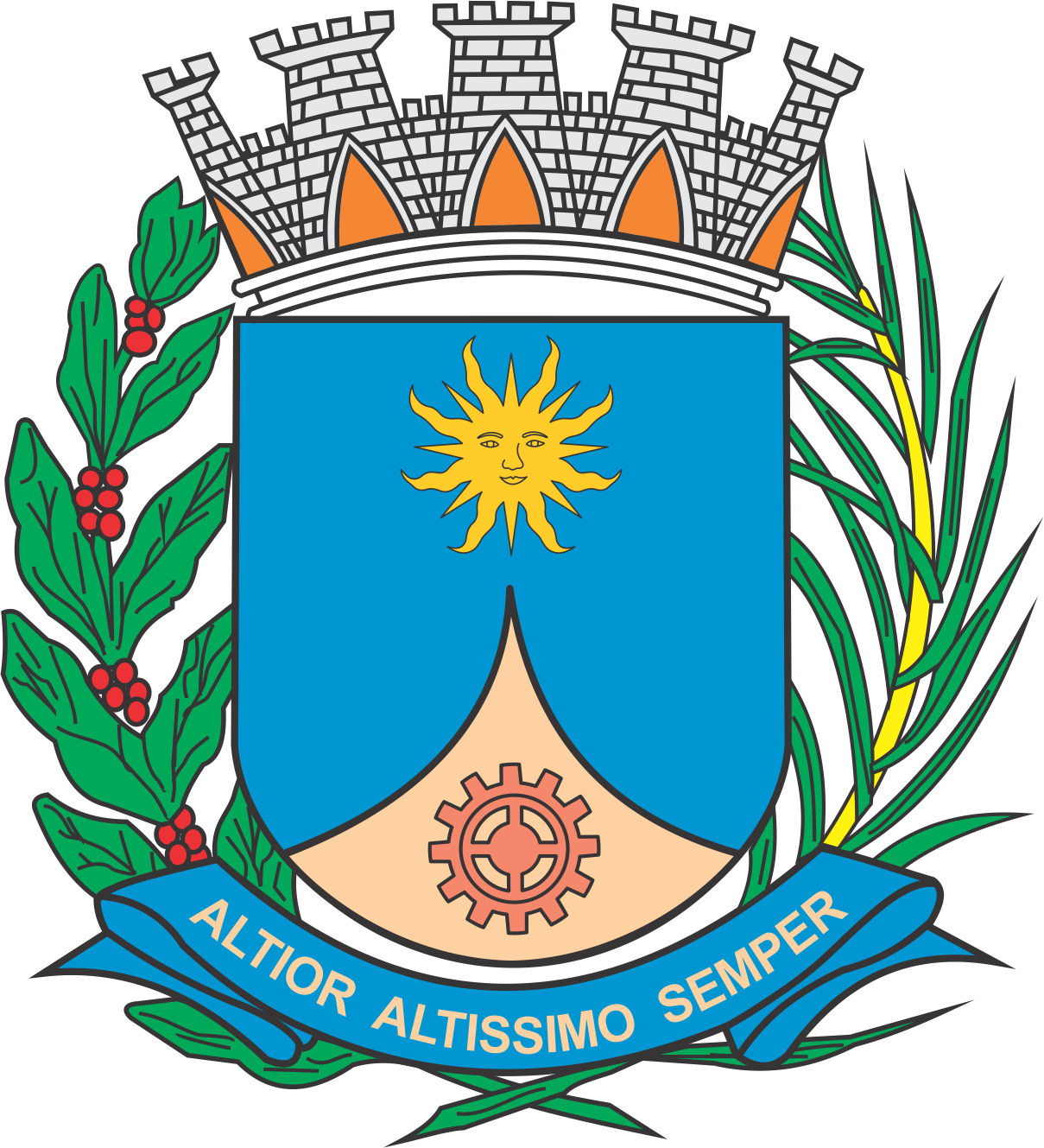 CÂMARA MUNICIPAL DE ARARAQUARAAUTÓGRAFO NÚMERO 194/2019PROJETO DE LEI NÚMERO 216/2019Dispõe sobre a abertura de crédito adicional especial e dá outras providências.		Art. 1º  Fica o Poder Executivo autorizado a abrir um crédito adicional especial, até o limite de R$ 117.086,75 (cento e dezessete mil e oitenta e seis reais e setenta e cinco centavos), referente à transferência da gestão do Centro de Juventude para a Assessoria de Políticas Públicas para Juventude, conforme demonstrativo abaixo:		Art. 2º O crédito autorizado no art. 1º desta lei será coberto com a anulação parcial da dotação orçamentária vigente e abaixo especificada:		Art. 3º  Fica incluso o presente crédito adicional especial na Lei nº 9.138, de 29 de novembro de 2017 (Plano Plurianual - PPA), na Lei nº 9.320, de 18 de julho de 2018 (Lei de Diretrizes Orçamentárias - LDO), e na Lei nº 9.443, de 21 de dezembro de 2018 (Lei Orçamentária Anual - LOA).		Art. 4º  Esta lei entra em vigor na data de sua publicação.		CÂMARA MUNICIPAL DE ARARAQUARA, aos 19 (dezenove) dias do mês de junho do ano de 2019 (dois mil e dezenove).TENENTE SANTANAPresidente02PODER EXECUTIVOPODER EXECUTIVO02.05SECRETARIA MUNICIPAL DE PLANEJAMENTO E PARTICIPAÇÃO POPULARSECRETARIA MUNICIPAL DE PLANEJAMENTO E PARTICIPAÇÃO POPULAR02.05.02COORDENADORIA EXECUTIVA DE DIREITOS HUMANOSCOORDENADORIA EXECUTIVA DE DIREITOS HUMANOSFUNCIONAL PROGRAMÁTICAFUNCIONAL PROGRAMÁTICAFUNCIONAL PROGRAMÁTICA14DIREITOS DA CIDADANIA14.422DIREITOS INDIVIDUAIS, COLETIVOS E DIFUSOS14.422.0110POLÍTICAS PARA A JUVENTUDE14.422.0110.2Atividade14.422.0110.2.096CENTRO DA JUVENTUDE – SCFV – SERVIÇO DE CONVIVÊNCIA E FORTALECIMENTO DE VÍNCULOS R$     117.086,75 CATEGORIA ECONÔMICACATEGORIA ECONÔMICACATEGORIA ECONÔMICA3.3.90.30MATERIAL DE CONSUMO R$       26.786,75 3.3.90.32MATERIAL, BEM OU SERVIÇO PARA DISTRIBUIÇÃO GRATUITA R$       43.000,00 3.3.90.36OUTROS SERVIÇOS DE TERCEIROS - PESSOA FÍSICA R$         8.600,00 3.3.90.39OUTROS SERVIÇOS DE TERCEIROS -  PESSOA JURÍDICA R$       25.800,00 4.4.90.52EQUIPAMENTOS E MATERIAL PERMANENTE R$       12.900,00 FONTE DE RECURSO1 - TESOURO1 - TESOURO02PODER EXECUTIVOPODER EXECUTIVO02.12SECRETARIA MUNICIPAL DE ASSISTÊNCIA E DESENVOLVIMENTO SOCIALSECRETARIA MUNICIPAL DE ASSISTÊNCIA E DESENVOLVIMENTO SOCIAL02.12.01FUNDO MUNICIPAL DE ASSISTÊNCIA SOCIALFUNDO MUNICIPAL DE ASSISTÊNCIA SOCIALFUNCIONAL PROGRAMÁTICAFUNCIONAL PROGRAMÁTICAFUNCIONAL PROGRAMÁTICA08ASSISTÊNCIA SOCIAL08.244ASSISTÊNCIA COMUNITÁRIA08.244.0040PROTEÇÃO SOCIAL BÁSICA08.244.0040.2Atividade08.244.0040.2.096CENTRO DA JUVENTUDE – SCFV – SERVIÇO DE CONVIVÊNCIA E FORTALECIMENTO DE VÍNCULOS R$     117.086,75 CATEGORIA ECONÔMICACATEGORIA ECONÔMICACATEGORIA ECONÔMICA3.3.90.30MATERIAL DE CONSUMO R$       26.786,75 3.3.90.32MATERIAL, BEM OU SERVIÇO PARA DISTRIBUIÇÃO GRATUITA R$       43.000,00 3.3.90.36OUTROS SERVIÇOS DE TERCEIROS - PESSOA FÍSICA R$         8.600,00 3.3.90.39OUTROS SERVIÇOS DE TERCEIROS -  PESSOA JURÍDICA R$       25.800,00 4.4.90.52EQUIPAMENTOS E MATERIAL PERMANENTE R$       12.900,00 FONTE DE RECURSO1 - TESOURO1 - TESOURO